 Instalment #9 - Part 1Quilt Block Name:  Capital T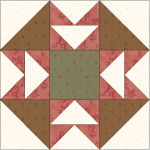 Block Unfinished Size:  12½"Number of Blocks to Make:  OneCutting Instructions:
*  - Cut once diagonally.    - Cut twice diagonally.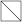 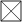 Sewing Instructions:(Note:  Sewing Instructions are for 1 block.)Step 1:  Sew a Colour B (cream) 4⅞" triangle and a Colour D (brown) 4⅞" triangle together as shown below.  Press the seam allowances toward the darker fabric and trim points.  Make 4. (This unit will measure 4½" x 4½".)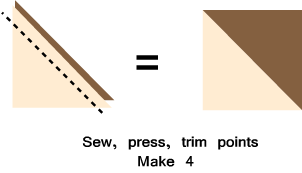 Step 2:  Sew a Colour C (red) 2⅞" triangle to the right side of a Colour B (cream) 5¼" triangle as shown below.  Press the seam allowances toward the darker fabric and trim points.  Repeat on the left side.  Make 8. (This unit will measure 2½" x 4½".)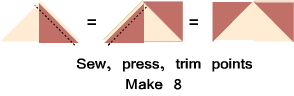 Step 3:  Arrange two Step 2 units as shown below.  Sew together and press the seam allowance towards the top Step 2 unit.  Make 4.  (This unit will measure 4½" x 4½".)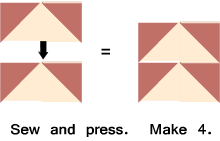 Step 4:  Arrange the Step 1 units, the Step 3 units, and the Colour A (green) 4½" square, as shown below.  Sew together to form three rows.  Press the seam allowances away from the Step 3 units.  Next, sew the rows together to finish the block.  Press the seam allowances open. (Your block should measure 12½" x 12½".)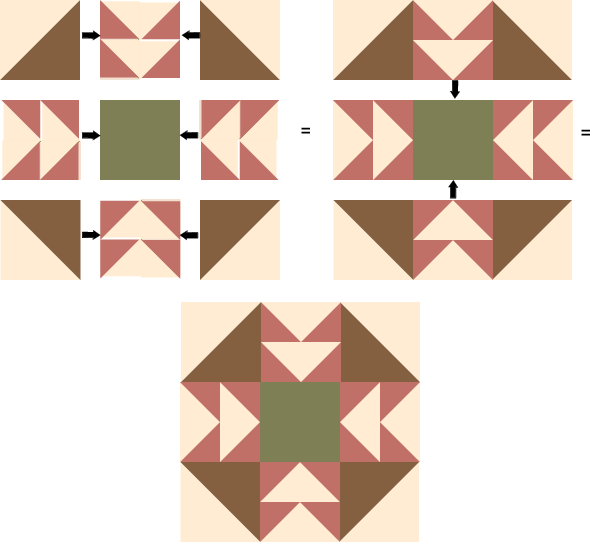 Part 2- Twenty-Five Nine Patch BlocksCutting Instructions:*  - Cut once diagonally.    - Cut twice diagonally.Step 5: Arrange five Colour B (cream) 1½" squares and four Colour G (dk blue) 1½" squares as shown below.  Sew together to form three rows.  Press the seam allowances toward the Colour G (dk blue) squares.  Next, sew the rows together to finish the Nine Patch block.  Press the seam allowance toward the centre row.  Make 25.  (This block will measure 3½" x 3½".)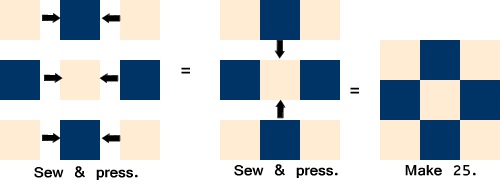 That's all for this month!  Save the Part 2 units for later.  They will be used in the borders.Colour# to CutSize & ShapeSecond Cut*Colour A (Green)14½" SquareColour B (Cream)24⅞" SquaresColour B (Cream)25¼" SquaresColour C (Red)82⅞" SquaresColour D (Brown)24⅞" SquaresColour# to CutSize & ShapeSecond Cut*Colour B (Cream)1251½" SquaresColour G (Dark Blue)1001½" Squares